В ходе очередного 37-го заседания Тульской городской Думы, состоявшегося 26 апреля 2017 года, сотрудники контрольной комиссии муниципального образования город Тула были награждены Благодарностью Тульской городской Думы.За добросовестный труд и достижение высоких результатов при осуществлении полномочий контрольной комиссии Благодарностью Тульской городской Думы награждены: Е.И. Деянова – главный специалист - эксперт отдела правовой работы, бухгалтерского учета и делопроизводства; А.П. Суслова – инспектор отдела контроля в сфере использования бюджетных средств и муниципального имущества; О.А. Цурган – инспектор отдела контроля в сфере использования бюджетных средств и муниципального имущества; Ю.В. Шорникова – инспектор отдела экспертно-аналитической и контрольной деятельности в сфере бюджетного процесса.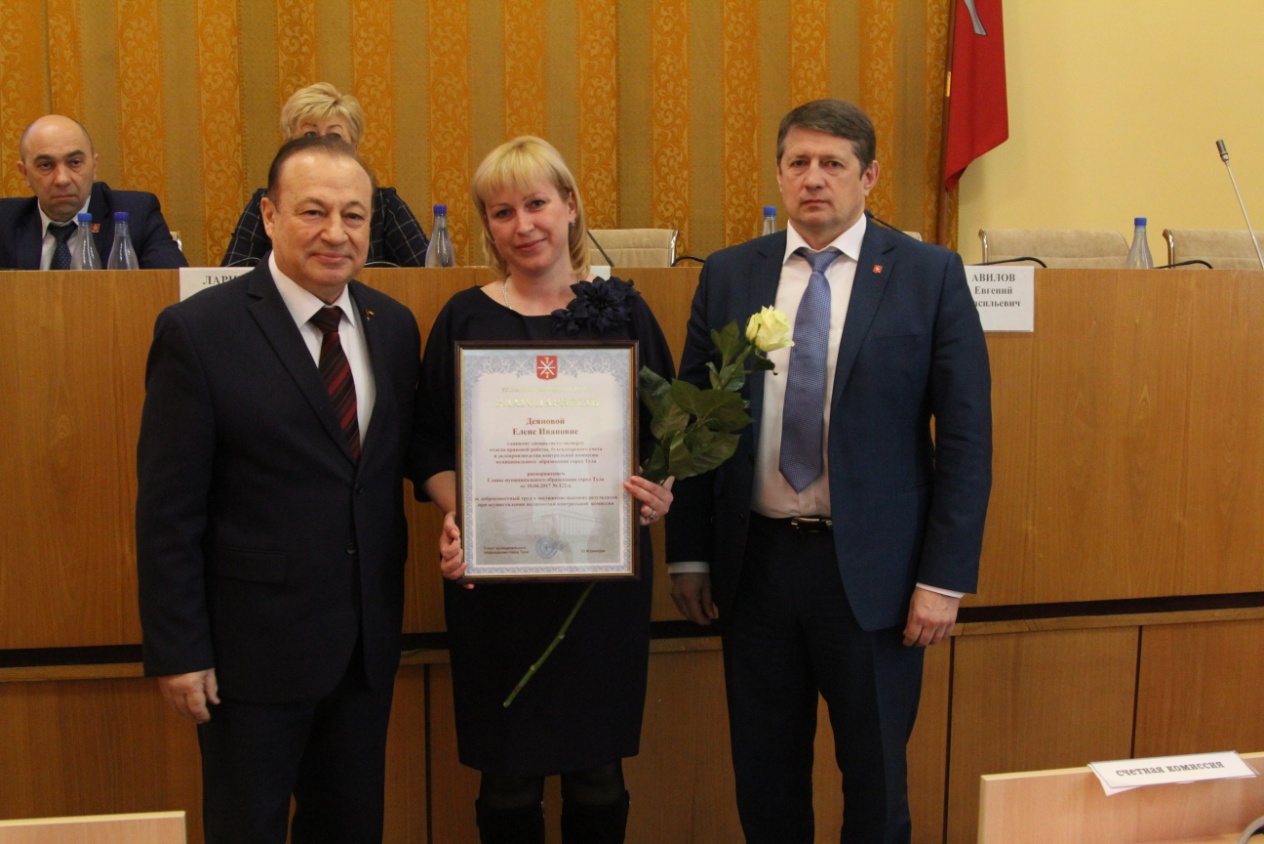 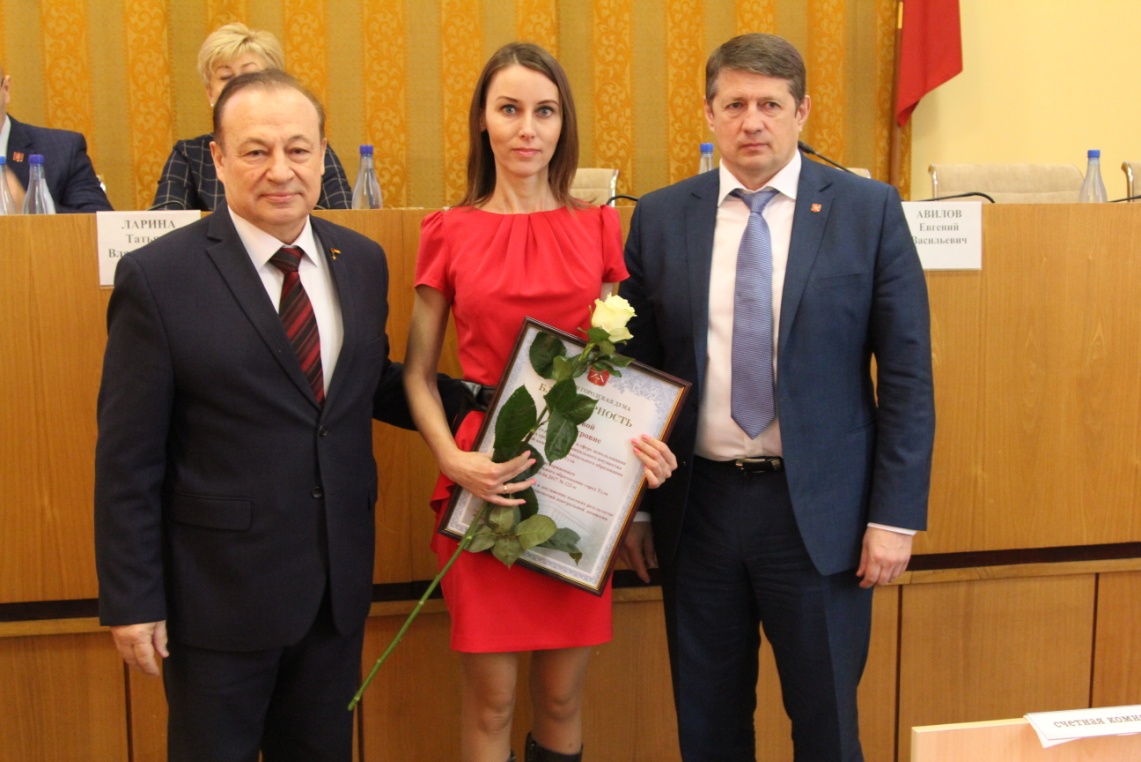 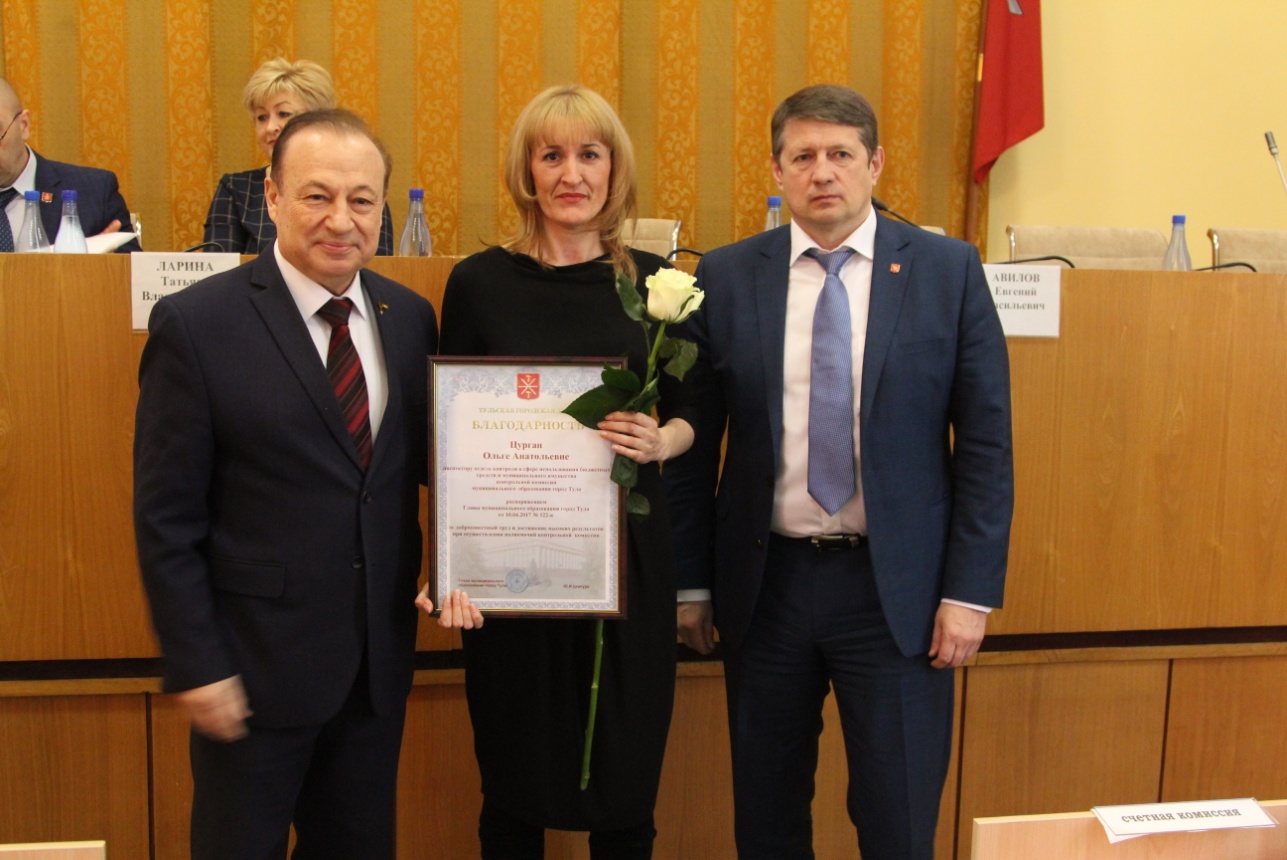 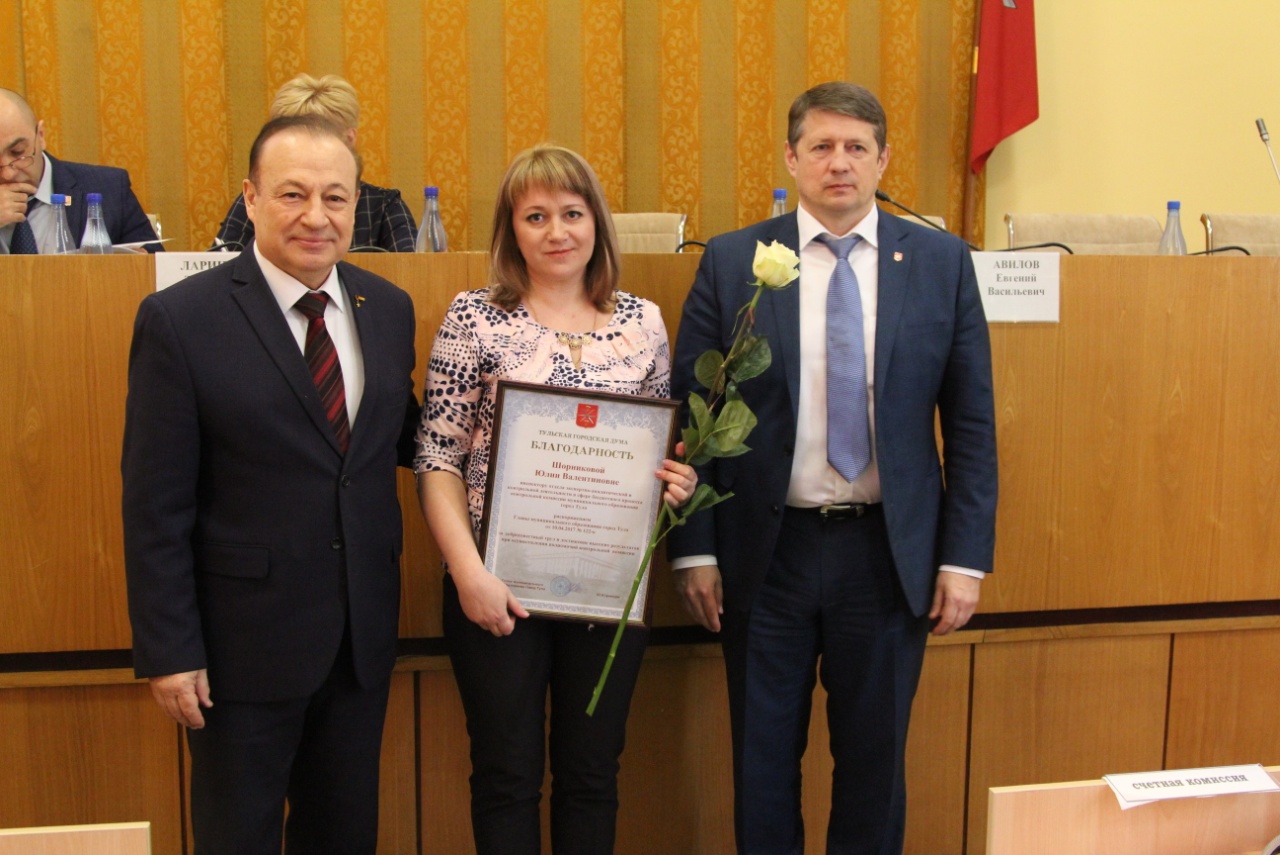 